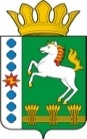 КОНТРОЛЬНО-СЧЕТНЫЙ ОРГАН ШАРЫПОВСКОГО РАЙОНАКрасноярского краяЗаключениена проект Постановления администрации Шарыповского района «О внесении изменений в Постановление администрации Шарыповского района от 30.10.2013 № 839-п «Об утверждении муниципальной программы Щарыповского района «Защита населения от чрезвычайных ситуаций природного и техногенного характера, пожаров и происшествий на водных объектах и снижение рисков их возникновения на территории Шарыповского района (в ред. от 26.11.2018 № 813-п)11 апреля 2019 год 									№ 45Настоящее экспертное заключение подготовлено Контрольно – счетным органом Шарыповского района на основании ст. 157 Бюджетного  кодекса Российской Федерации, ст. 9 Федерального закона от 07.02.2011 № 6-ФЗ «Об общих принципах организации и деятельности контрольно – счетных органов субъектов Российской Федерации и муниципальных образований», ст. 15 Решения Шарыповского районного Совета депутатов от 20.09.2012 № 31/289р «О внесении изменений и дополнений в Решение Шарыповского районного Совета депутатов от 21.06.2012 № 28/272р «О создании Контрольно – счетного органа Шарыповского района» (в ред. от 20.03.2014 № 46/536р, от 25.09.2014 № 51/573р, от 26.02.2015 № 56/671р) и в соответствии со стандартом организации деятельности Контрольно-счетного органа Шарыповского района СОД 2 «Организация, проведение и оформление результатов финансово-экономической экспертизы проектов Решений Шарыповского районного Совета депутатов и нормативно-правовых актов по бюджетно-финансовым вопросам и вопросам использования муниципального имущества и проектов муниципальных программ» утвержденного приказом Контрольно-счетного органа Шарыповского района от 16.12.2013 № 29.Представленный на экспертизу проект Постановления администрации Шарыповского района «О внесении изменений в Постановление администрации Шарыповского района от 30.10.2013 № 839-п «Об утверждении муниципальной программы «Защита населения от чрезвычайных ситуаций природного и техногенного характера, пожаров и происшествий на водных объектах и снижение рисков их возникновения на территории Шарыповского района»  (в ред. от 26.11.2018 № 813-п) направлен в Контрольно – счетный орган Шарыповского района 09 апреля 2019 года, разработчиком данного проекта Постановления является администрация Шарыповского района.Основанием для разработки муниципальной программы являются:- статья 179 Бюджетного кодекса Российской Федерации;- постановление администрации Шарыповского района от 30.07.2013 № 540-п «Об утверждении Порядка принятия решений о разработке муниципальных программ Шарыповского района, их формировании и реализации» (в ред. от 29.06.2015 № 407-п, от 05.12.2016 № 535-п);- распоряжение администрации Шарыповского района от 02.08.2013  № 258-р «Об утверждении перечня муниципальных программ Шарыповского района» (в ред. от 29.07.2014 № 293а-р, от 17.06.2016 № 235-р, от 01.08.2017 № 283-р, от 08.05.2018 № 171-р).Ответственный исполнитель муниципальной программы администрация Шарыповского района.Целью Программы является обеспечение эффективной деятельности и управление в системе гражданской обороны, защиты населения и территорий от чрезвычайных ситуаций, обеспечение пожарной  безопасности и безопасности людей на водных объектах.Мероприятие проведено 10-11 апреля  2019 года.В ходе подготовки заключения Контрольно – счетным органом Шарыповского района были проанализированы следующие материалы:- проект Постановления администрации Шарыповского района «О внесении изменений в Постановление администрации Шарыповского района от 30.10.2013 № 839-п «Об утверждении муниципальной программы «Защита населения от чрезвычайных ситуаций природного и техногенного характера, пожаров и происшествий на водных объектах и снижение рисков их возникновения на территории Шарыповского района» (в ред. от 26.11.2018 № 813-п);-  паспорт муниципальной программы «Защита населения от чрезвычайных ситуаций природного и техногенного характера, пожаров и происшествий на водных объектах и снижение рисков их возникновения на территории Шарыповского района».Рассмотрев представленные материалы к проекту Постановления от 27.03.2014 № 189-п «О внесении изменений в постановление администрации Шарыповского района от 30.10.2013 № 839-п «Об утверждении муниципальной программы «Защита населения от чрезвычайных ситуаций природного и техногенного характера, пожаров и происшествий на водных объектах и снижение рисков их возникновения на территории Шарыповского района» (в ред. от 26.11.2018 № 813-п)  установлено следующее:В соответствии с проектом паспорта Программы происходит изменение по строке (пункту) «Ресурсное обеспечение муниципальной программы», после внесения изменений строка  будет читаться. После внесения изменений строка будет читаться:Увеличение бюджетных ассигнований по муниципальной программе в сумме 7 409 111,55 руб. (19,13%), в том числе:- за счет средств федерального бюджета в сумме 3 485 200,00 руб. (100,00%);- за счет средств краевого бюджета в сумме 3 902 929,00 руб. (51,73%);- за счет средств районного бюджета увеличение бюджетных ассигнований в 2018 году на сумму 20 982,55 руб. (100,07%) в связи с приведением бюджетных ассигнований под фактическое финансирование.В соответствии с проектом паспорта Подпрограммы «Безопасность на водных объектах, профилактика терроризма и экстремизма, защита населения от чрезвычайных ситуаций на территории Шарыповского района» муниципальной программы, происходит изменение по строке (пункту) «Объемы и источники финансирования подпрограммы».После внесения изменений строка  будет читаться:Увеличение бюджетных ассигнований по подпрограмме «Безопасность на водных объектах, профилактика терроризма и экстремизма, защита населения от чрезвычайных ситуаций на территории Шарыповского района» в сумме 7 191 831,00 руб., в том числе:Увеличение бюджетных ассигнований по мероприятию 1.3.1. «Капитальный ремонт гидротехнического сооружения пруда на ручье Окуневский с.Ораки Шарыповского района" в соответствии с соглашением между Министерством экологии и рационального природопользования Красноярского края и администрацией Шарыповского района от 15.03.2019 № 04658000-1-2019-002 в сумме 4 647 000,00 руб., из них за счет средств федерального бюджета в сумме 3 485 200,00 руб. и за счет средств краевого бюджета в сумме 1 161 800,00 руб.; Увеличение бюджетных ассигнований по мероприятию 1.4. «Межбюджетные трасферты на обеспечение первичных мер пожарной безопасности» в соответствии с соглашением между агентством по гражданской обороне, чрезвычайным ситуациям и пожарной безопасности Красноярского края и администрацией Шарыповского района от 04.03.2019 № ПМ-8 за счет средств краевого бюджета в сумме 2 544 831,00 руб.: 2019 год – 508 959,00 руб., 2020 год – 848 277,00 руб., 2021 год – 1 187 595,00 руб., в них: - межбюджетные трансферты Холмогорскому сельсовету в сумме 751 029,00 руб.;- межбюджетные трансферты Березовскому сельсовету в сумме 398 676,00 руб.;- межбюджетные трансферты Ивановскому сельсовету в сумме 278 472,00 руб.;- межбюджетные трансферты Новоалтатскому сельсовету в сумме 322 566,00 руб.;- межбюджетные трансферты Парнинскому сельсовету в сумме 421 755,00 руб.;- межбюджетные трансферты Родниковскому сельсовету в сумме 281 916,00 руб.;- межбюджетные трансферты Шушенскому сельсовету в сумме 90 417,00 руб.В соответствии с проектом паспорта Подпрограммы «Обеспечение вызова экстренных служб по единому номеру «112» в Шарыповском районе»  муниципальной программы, происходит изменение по строке (пункту) «Объемы и источники финансирования подпрограммы».После внесения изменений строка  будет читаться:Увеличение бюджетных ассигнований по подпрограмме «Обеспечение вызова экстренных служб по единому номеру «112» в Шарыповском районе» за счет средств краевого бюджета в сумме 184 200,00 руб. (100,00%), из них:в сумме 162 000,00 руб. по мероприятию 1.2.1. «Частичное финансирование (возмещение) расходов на содержание единых дежурно – диспетчерских служб» в соответствии с соглашением между агентством по гражданской обороне, чрезвычайным ситуациям и пожарной безопасности Красноярского края и администрацией Шарыповского района от 02.03.2019 № 10;в сумме 22 200,00 руб. по мероприятию 1.1.1 «Региональные выплаты и выплаты обеспечивающие уровень заработной платы работников бюджетной сферы не ниже размера минимальной оплаты труда» на основании Постановления администрации Шарыповского района от 29.01.2019 № 34-п «Об утверждении распределения в 2019 году краевой субсидии между главными распределителями средств районного бюджета и поселениями, входящими в состав Шарыповского района на частичное финансирование (возмещение) расходов на региональные выплаты и выплаты, обеспечивающие уровень заработной платы работников бюджетной сферы не ниже размера минимальной заработной платы (минимального размера оплаты труда)».Перераспределены бюджетные ассигнования в сумме 60,00 руб. с мероприятия 1.1. «Руководство и управление в сфере установленных функций и полномочий, осуществляемых казенными учреждениями» на мероприятие 1.2. «Частичное финансирование (возмещение) расходов на содержание единых дежурно – диспетчерских служб за счет средств районного бюджета».При проверке правильности планирования и составления проекта Постановления  нарушений не установлено.На основании выше изложенного Контрольно – счетный орган Шарыповского района предлагает принять проект Постановления администрации Шарыповского района «О внесении изменений в Постановление администрации Шарыповского района от 30.10.2013 № 839-п «Об утверждении муниципальной программы «Защита населения от чрезвычайных ситуаций природного и техногенного характера, пожаров и происшествий на водных объектах и снижение рисков их возникновения на территории Шарыповского района»  (в ред. от 26.11.2015 № 813-п).Председатель Контрольно – счетного органа						Г.В. СавчукАудитор Контрольно – счетного органа						И.В. ШмидтОбъемы и источники финансирования муниципальной программыПредыдущая редакция Предлагаемая редакция (проект Постановления)Объемы и источники финансирования муниципальной программыОбщий объем бюджетных ассигнований на реализацию муниципальной программы составит 38 720 884,06 руб., в том числе по годам:2014 год – 3 767 025,59 руб.;2015 год – 3 822 984,71 руб.;2016 год – 3 610 460,00 руб.;2017 год – 6 464 660,00 руб.;2018 год -  7 568 970,76 руб.;2019 год – 4 578 861,00 руб.;2020 год – 4 453 961,00 руб.;2021 год – 4 453 961,00 руб.за счет краевого бюджета 7 544 525,76 руб., из них:2014 год – 0,00 руб.;2015 год – 0,00 руб.;2016 год – 825 900,00 руб.;2017 год – 3 469 700,00 руб.;2018 год -  3 248 925,76 руб.;2019 год – 0,00 руб.;2020 год – 0,00 руб.;2021 год – 0,00 руб.За счет районного бюджета в сумме 31 176 358,30 руб., из них:2014 год – 3 767 025,59 руб.;2015 год – 3 822 984,71 руб.;2016 год – 2 784 560,00 руб.;2017 год – 2 994 960,00 руб.;2018 год -  4 320 045,00 руб.;2019 год – 4 578 861,00 руб.;2020 год – 4 453 961,00 руб.;2021 год – 4 453 961,00 руб.Общий объем бюджетных ассигнований на реализацию муниципальной программы составит 46 129 995,61 руб., в том числе по годам:2014 год – 3 767 025,59 руб.;2015 год – 3 822 984,71 руб.;2016 год – 3 610 460,00 руб.;2017 год – 6 464 660,00 руб.;2018 год -  7 602 051,31 руб.;2019 год – 9 817 020,00 руб.;2020 год – 5 311 238,00 руб.;2021 год – 5 734 556,00 руб.за счет федерального бюджета 3 485 200,00 руб., из них:2014 год – 0,00 руб.;2015 год – 0,00 руб.;2016 год – 0,00 руб.;2017 год – 0,00 руб.;2018 год -  0,00 руб.;2019 год – 3 485 200,00 руб.;2020 год – 0,00 руб.;2021 год – 0,00 руб.за счет краевого бюджета 11 447 454,76 руб., из них:2014 год – 0,00 руб.;2015 год – 0,00 руб.;2016 год – 825 900,00 руб.;2017 год – 3 469 700,00 руб.;2018 год -  3 261 023,76 руб.;2019 год – 1 752 959,00 руб.;2020 год – 857 277,00 руб.;2021 год – 1 280 595,00 руб.За счет районного бюджета в сумме 31 197 340,85 руб., из них:2014 год – 3 767 025,59 руб.;2015 год – 3 822 984,71 руб.;2016 год – 2 784 560,00 руб.;2017 год – 2 994 960,00 руб.;2018 год -  4 341 027,55 руб.;2019 год – 4 578 861,00 руб.;2020 год – 4 453 961,00 руб.;2021 год – 4 453 961,00 руб.Объемы и источники финансирования подпрограммыПредыдущая редакцияПредлагаемая редакцияОбъемы и источники финансирования подпрограммыОбщий объем бюджетных ассигнований на реализацию подпрограммы составляет 64 000,00  руб.; в том числе: за счет средств краевого бюджета – 0,00 руб.; из них:2019 год – 0,00 руб.;2020 год – 0,00 руб.;2021 год – 0,00 руб.за счет средств районного бюджета- 64 000,00 руб.; из них:2019 год – 64 000,00 руб.;2020 год – 0,00 руб.;2021 год – 0,00 руб.Общий объем бюджетных ассигнований на реализацию подпрограммы составляет 7 255 831,00  руб.; в том числе: за счет средств федерального  бюджета – 3 485 200,00 руб.; из них:2019 год – 3 485 200,00 руб.;2020 год – 0,00 руб.;2021 год – 0,00 руб.за счет средств краевого бюджета – 3 706 631,00 руб.; из них:2019 год – 1 670 759,00 руб.;2020 год – 848 277,00 руб.;2021 год – 1 187 595,00 руб.за счет средств районного бюджета- 64 000,00 руб.; из них:2019 год – 64 000,00 руб.;2020 год – 0,00 руб.;2021 год – 0,00 руб.Объемы и источники финансирования подпрограммыПредыдущая редакцияПредлагаемая редакцияОбъемы и источники финансирования подпрограммыОбщий объем бюджетных ассигнований на реализацию подпрограммы составляет 13 422 783,00  руб.; в том числе: за счет средств краевого бюджета – 0,00 руб.; из них:2019 год – 0,00 руб.;2020 год – 0,00 руб.;2021 год – 0,00 руб.за счет средств районного бюджета- 13 422 783,00 руб.; из них:2019 год – 4 514 861,00 руб.;2020 год – 4 453 961,00 руб.;2021 год – 4 453 961,00 руб.Общий объем бюджетных ассигнований на реализацию подпрограммы составляет 13 606 983,00  руб.; в том числе: за счет средств краевого бюджета – 184 200,00 руб.; из них:2019 год – 82 200,00 руб.;2020 год – 9 000,00 руб.;2021 год – 93 000,00 руб.за счет средств районного бюджета- 13 422 783,00 руб.; из них:2019 год – 4 514 861,00 руб.;2020 год – 4 453 961,00 руб.;2021 год – 4 453 961,00 руб.